THE LIONS CLUB OF FROMEwww.fromelions.org.uk @Fromelionsclub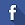 ANNUAL SUMMER FETE Saturday 18th June 2022 VICTORIA PARK, FROME. BA11 1HHSTALL/PITCH BOOKING FORMCharity/Organisation     …………………………………………………………..……………………………………Intended use of Stall     …………………………………………………………………………………………………Contact Details:	Name    …………………………………………………………………………………………………………	Address ………………………………………………………………………………………..………………			.…………………………………………………………………………………………………………………..	Post Code   ………………………………………………………………………..….	     Tel. No. …………………………………………………………………………...	       Email …………………………………………………………………………….Is the Organisation a Registered Charity?	Yes/NoIf yes, please give number.	……………………………………………………………………………...The fees for pitches, which are three metres wide, are £15.00 for one & £22.50 for two. (Charges for pitches will be waived for registered charities)On behalf of the Organisation, I wish to book:………………………………. Pitch(es) and enclose cheque/or make Bank Transfer for £ ………………….Signed …………………………………………………………….……..  Date ……………………………………….Completed forms to be returned by post or email to the addresses shown below by no later than 4 June 2022 Payment can be made by cheque or bank transfer. Cheques should be made payable to The Lions Club of Frome or bank transfer to (Nat West) account - Frome Lions Club (CIO) Sort Code 60-08-31 Acc. No. 63759667 Annotated “Fete Stall”Lion Mike Geake22 The Cooperage   Frome BA11 1JXemail: mike.geake@fromelions.org.ukGuidance NotesEntrance to Victoria Park, Frome is via the main gate at the top of Weymouth Road BA11 1HH.Cars may be brought into the park only for the purpose of unloading/loading. During the fete they must be parked outside. Only in exceptional circumstances can this Frome Town Council regulation be waived.On arrival, please make yourself known to one of the Lions who will be on duty to welcome you and guide you to your allocated pitch. Pitches will be numbered and must be strictly adhered to.Whilst Covid19 regulations have been relaxed Stallholders should make themselves fully conversant with the current Government requirements that apply to them at the time. Please note the park is an alcohol-free zone even for Tombola stalls & Raffle prizes.Charges for pitches will be waived for registered charities.For additional information see the Lions Club of Frome Facebook Page or website at www.fromelions.org.uk or email mike.geake@fromelions.org.uk    Additional booking forms can be downloaded from our website.The Lions Club of Frome thanks you for your support and hope you have an enjoyable experience at our fete. 